Last updated: 12 December 2022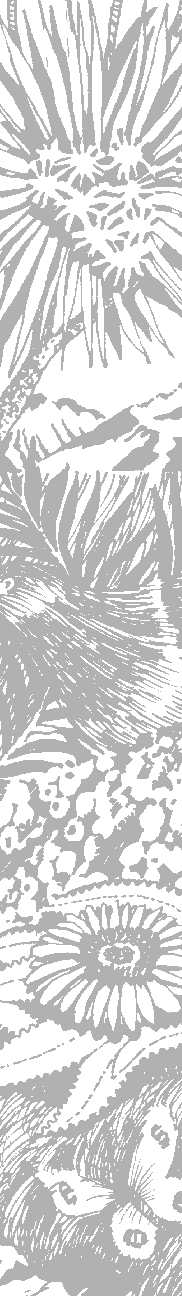 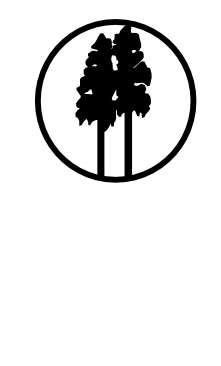 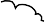 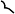 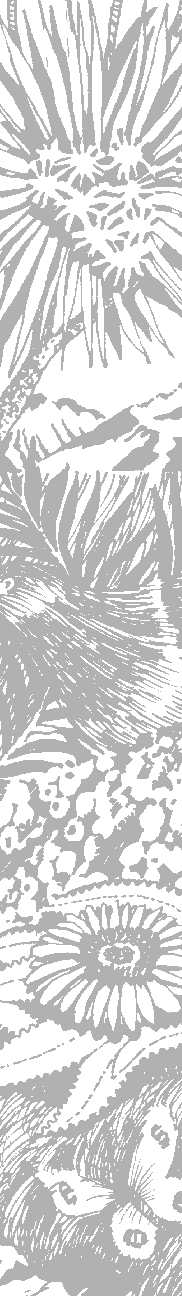 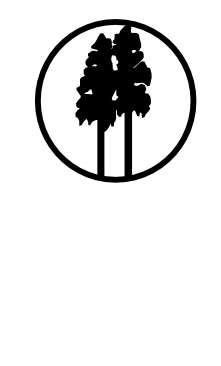 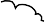 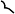 Application summary: Nature Heritage FundApplication summary: Nature Heritage FundApplication summary: Nature Heritage FundAPPLICANTAPPLICANTAPPLICANTName of organisation or individualName of organisation or individualName of organisation or individualName of contact personName of contact personName of contact personPostal addressPostal addressPostal addressPhone numberEmailEmailPROJECT SUMMARYPROJECT SUMMARYPROJECT SUMMARYProject name (max ten words)Project name (max ten words)Project name (max ten words)Location (e.g. NZTM grid reference and nearest location)Area (ha)Area (ha)What type of protection is proposed (e.g. covenant, scenic reserve etc.)?What type of protection is proposed (e.g. covenant, scenic reserve etc.)?What type of protection is proposed (e.g. covenant, scenic reserve etc.)?Is the application area recognised in any District, City or Regional plans? If yes, provide details.Is the application area recognised in any District, City or Regional plans? If yes, provide details.Is the application area recognised in any District, City or Regional plans? If yes, provide details.Who is the owner of land, if not the applicant?Who is the owner of land, if not the applicant?Who is the owner of land, if not the applicant?What is the land’s legal description?What is the land status (freehold, leasehold, etc.)?What is the land status (freehold, leasehold, etc.)?Specify ecosystem type. Note priority ecosystems are listed on the Nature Heritage Fund webpage.Specify ecosystem type. Note priority ecosystems are listed on the Nature Heritage Fund webpage.Specify ecosystem type. Note priority ecosystems are listed on the Nature Heritage Fund webpage.Describe any threats to the ecosystems (e.g. weeds, grazing, exotic forest planting, etc.)Describe any threats to the ecosystems (e.g. weeds, grazing, exotic forest planting, etc.)Describe any threats to the ecosystems (e.g. weeds, grazing, exotic forest planting, etc.)What is the current rateable valuation of land (include source and date of any valuation obtained). If available, include details of any current market valuation (including the valuation’s source and date).What is the current rateable valuation of land (include source and date of any valuation obtained). If available, include details of any current market valuation (including the valuation’s source and date).What is the current rateable valuation of land (include source and date of any valuation obtained). If available, include details of any current market valuation (including the valuation’s source and date).State the total funding sought (GST exclusive). THIS MUST MATCH THE AMOUNT OVERLEAF.State the total funding sought (GST exclusive). THIS MUST MATCH THE AMOUNT OVERLEAF.State the total funding sought (GST exclusive). THIS MUST MATCH THE AMOUNT OVERLEAF.State if the application is for a new project, continuation of previous work or a joint funding application?If its continuation of previous work, name the project.If this is a joint application, provide the other agency’s name and the stage of your application to them.State if the application is for a new project, continuation of previous work or a joint funding application?If its continuation of previous work, name the project.If this is a joint application, provide the other agency’s name and the stage of your application to them.State if the application is for a new project, continuation of previous work or a joint funding application?If its continuation of previous work, name the project.If this is a joint application, provide the other agency’s name and the stage of your application to them.If the acquisition or other protection is agreed upon and achieved, is an immediate public announcement appropriate?Yes	NoIf ‘no’, please state reasonIf the acquisition or other protection is agreed upon and achieved, is an immediate public announcement appropriate?Yes	NoIf ‘no’, please state reasonIf the acquisition or other protection is agreed upon and achieved, is an immediate public announcement appropriate?Yes	NoIf ‘no’, please state reasonFUNDING REQUIREDFUNDING REQUIREDFUNDING REQUIREDShow all costs (ex GST). If possible, provide quotes for each cost. Show all costs (ex GST). If possible, provide quotes for each cost. Show all costs (ex GST). If possible, provide quotes for each cost. Land purchase (required if your application is for a purchase)Land purchase (required if your application is for a purchase)$Fencing Fencing $SurveySurvey$Title transfer or covenanting and registrationTitle transfer or covenanting and registration$Valuation costsValuation costs$Other project expenses e.g. one off pest and/or weed knockdown. Please describe these costs,Other project expenses e.g. one off pest and/or weed knockdown. Please describe these costs,$Negotiation costsNegotiation costs$TOTAL FUNDING SOUGHT FROM THE NHFTOTAL FUNDING SOUGHT FROM THE NHF$Other sources of funding either already committed or being sought Other sources of funding either already committed or being sought $If funding is approved, when are costs likely to come to charge?If funding is approved, when are costs likely to come to charge?If funding is approved, when are costs likely to come to charge?SIGNATURE OF APPLICANTSIGNATURE OF APPLICANTSIGNATURE OF APPLICANTSignature					DateOffice/PositionOrganisationSignature					DateOffice/PositionOrganisationSignature					DateOffice/PositionOrganisationIf you do not own the land you are applying for funding to protect, please provide a statement describing who is (e.g. landowner, trust); and if theyare or aren’t aware of your applicationsupport, do not support or are neutral about your application.If you do not own the land you are applying for funding to protect, please provide a statement describing who is (e.g. landowner, trust); and if theyare or aren’t aware of your applicationsupport, do not support or are neutral about your application.If you do not own the land you are applying for funding to protect, please provide a statement describing who is (e.g. landowner, trust); and if theyare or aren’t aware of your applicationsupport, do not support or are neutral about your application.Provide your completed application summary form and all supporting information electronically by the next closing date indicated on the NHF webpages (www.nhf.govt.nz) to the Funds Advisor, email NHF-admin@doc.govt.nz. The advisor’s phone number is 0800 86 20 20, mailing address is PO Box 10-420, WELLINGTON  6140.Provide your completed application summary form and all supporting information electronically by the next closing date indicated on the NHF webpages (www.nhf.govt.nz) to the Funds Advisor, email NHF-admin@doc.govt.nz. The advisor’s phone number is 0800 86 20 20, mailing address is PO Box 10-420, WELLINGTON  6140.Provide your completed application summary form and all supporting information electronically by the next closing date indicated on the NHF webpages (www.nhf.govt.nz) to the Funds Advisor, email NHF-admin@doc.govt.nz. The advisor’s phone number is 0800 86 20 20, mailing address is PO Box 10-420, WELLINGTON  6140.